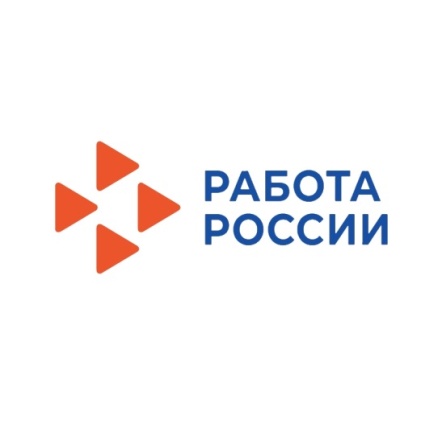 ВНИМАНИЮ ГОРОЖАН!Если у Вас есть необходимость повысить свой профессиональный уровень, приобрести новые компетенции и навыки, открывающие новые возможности трудоустройства по востребованной на рынке труда профессии, приглашаем граждан, имеющих статус безработного и женщин, находящихся в отпуске по уходу за ребенком до достижения им возраста трех лет обратиться в КГКУ «ЦЗН ЗАТО г.Железногорска», где организован набор на профессиональное обучение:по  профессиям:-парикмахер; -водитель автомобиля; -специалист по маникюру;-повар;-электромонтер по ремонту и обслуживанию электрооборудования; -портной;-кондитер.по программам дополнительного образования:-специалист по управлению персоналом;-бухгалтер;-сметное дело;-специалист в сфере закупок.При необходимости возможно обучение по другим профессиям.    Начало обучения по мере комплектования групп.Обучение бесплатное.Дополнительную информацию можно получить в центре занятости населения ЗАТО г. Железногорска:по телефону  75-39-21 или по адресу: Пионерский проезд, дом 6,  кабинет 204.